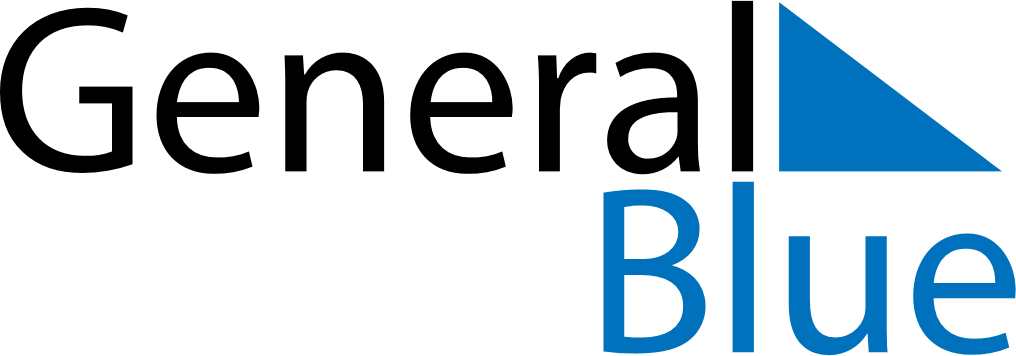 November 2021November 2021November 2021November 2021ColombiaColombiaColombiaSundayMondayTuesdayWednesdayThursdayFridayFridaySaturday1234556All Saints’ Day78910111212131415161718191920Independence of Cartagena2122232425262627282930